PROPOSALPROGRAM YOUNG ENTREPRENEUR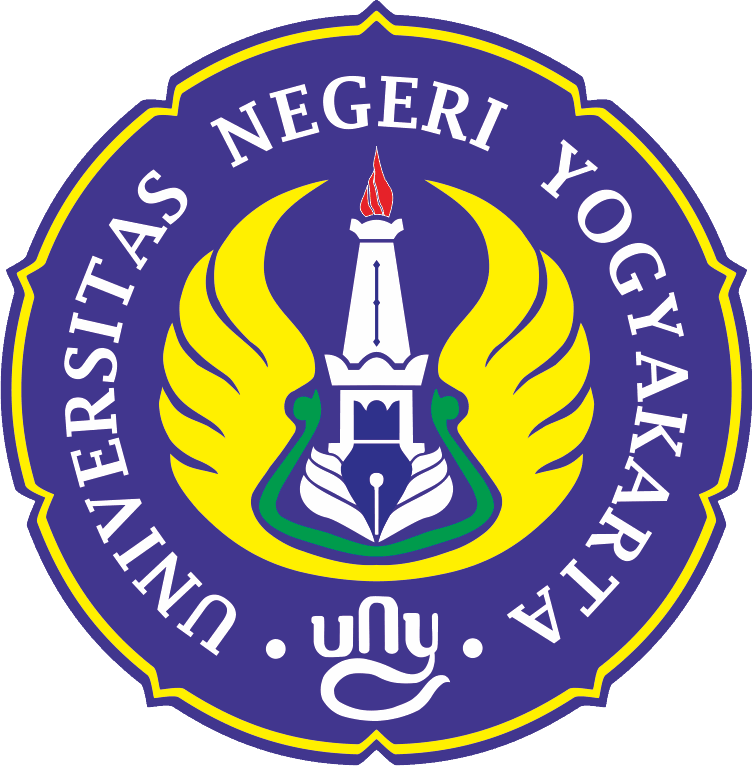 JUDUL USAHAOleh:Nama Lengkap	NIM	Prodi	(Ketua)Nama Lengkap 2	NIM	Prodi	(Anggota 1) Nama Lengkap 3	NIM	Prodi	(Anggota 2)Nama Lengkap 4	NIM	Prodi	(Anggota 3) FAKULTAS EKONOMIUNIVERSITAS NEGERI YOGYAKARTATAHUN 2018LEMBAR PENGESAHAN PROPOSALJudulJudul hendaklah singkat dan spesifik, tetapi cukup jelas memberi gambaran mengenai kegiatan usaha yang diusulkan.Latar BelakangMenjelaskan hal-hal yang mendorong atau argumentasi prospektifnya peluang usaha yang diusulkan, profil dan kondisi pasar, serta kondisi dan potensi wilayah dari segi fisik, sosial, ekonomi maupun lingkungan yang relevan dengan kegiatan yang akan dilakukan serta sumber daya lain yang tersedia.Bidang UsahaUraikan bidang usaha yang akan dilakukan. Bidang usaha dapat berupa produksi barang atau jasa, pemasokan bahan baku, keagenan, pemasaran, franchise dsb.TujuanRumusan tujuan yang akan dicapai secara spesifik, merupakan kondisi baru yang diharapkan terwujud setelah usaha berjalan. Rumusan tujuan hendaknya jelas dan dapat diukur.ManfaatMenyebutkan manfaat yang akan diperoleh ditinjau dari sisi mahasiswa pengusul, PT, UKM, maupun masyarakat.Target LuaranMenjelaskan target luaran kegiatan baik berupa barang maupun jasa dengan spesifikasinya serta kapasitas produknya.Gambaran Umum Rencana UsahaUraian dengan jelas tentang rencana usaha Anda  terkait dengan:Rencana Anggaran Biaya & Proyeksi ProfitRencana anggaran biaya dan perkiraan profit dibuat dalam format seperti berikut.Berikan analisis keuangan yang meliputi estimasi pendapatan dan biaya, analisis BEP, dan analisis Pay Back Period! Jelaskan proyeksi keuntungan yang dihasilkan dari usaha yang Anda dirikan!Jadwal KegiatanJadwal kegiatan meliputi persiapan, pelaksanaan dan penyusunan laporan usaha dalam bentuk Bar-chart. Bar-chart memberikan rincian kegiatan dan jadwal pelaksanaan kegiatan tersebut. Untuk menghindari keterikatan waktu pelaksanaan dengan periode waktu tertentu, usahakan tidak menggunakan nama bulan secara eksplisit dalam penjadwalan rencana kegiatan. Sebagai contoh, untuk menggambarkan urutan waktu pelaksanaan, gunakan kata “bulan ke-1, bulan-2”, dan seterusnya, bukan bulan Maret, bulan April, dan seterusnya. Personalia Tim PelaksanaKetua Pelaksana KegiatanNama Lengkap		:NIM			:Fak/Program Studi	:Pengalaman wiruasaha	:No.Telp/HP		:Alamat Rumah		:Waktu untuk kegiatan	:Anggota Pelaksana (rincian seperti butir 1).Dosen PendampingNama Lengkap		:NIP			:Pangkat,Golongan	:Jabatan Fungsional	:Jabatan Struktural		:Fakultas/Program Studi	:Bidang Keahlian		:Pengalaman wirausaha	:No. Telepon/HP		:Alamat Rumah		:Waktu untuk kegiatan	:		jam/mingguAnalisis SWOTBerikan analisis SWOT bagi usaha yang akan Anda jalankan!LampiranBiodata Ketua serta Anggota Kelompok,Biodata Dosen Pendamping,Pernyataan kesanggupan membimbing dari dosen,Persetujuan Orang Tua,Pernyataan kesanggupan kerjasama dari mitra (UKM, lembaga,pakar),Pernyataan kesanggupan mengembalikan modal kerja,Denah Rencana Lokasi Tempat Usaha.BIODATA KETUA/ANGGOTA TIM *)Nama Lengkap	: ........................................................NIM	: ........................................................Semester	: ........................................................Jurusan/Prodi	: ........................................................Fakultas	: ........................................................Riwayat PendidikanPrestasi yang Pernah Diraih..................................................................................................dan seterusnya.Pengalaman Kegiatan Wirausaha..................................................................................................dan seterusnya.Pengalaman Kegiatan Ekstrakurikuler..................................................................................................dan seterusnya.Pengalaman Kegiatan..................................................................................................dan seterusnya.							Yogyakarta, ........................							Mahasiswa, 							..........................................							NIM. ..................................BIODATA PEMBIMBINGNama Lengkap	: ........................................................NIP/NIK		: ........................................................Pangkat, gol	: ........................................................Jabatan		: ........................................................Jurusan/Prodi	: ........................................................Fakultas		: ........................................................Riwayat PendidikanPengalaman/Riwayat Mengajar..................................................................................................dan seterusnya.Pengalaman Kegiatan Wirausaha..................................................................................................dan seterusnya.							Yogyakarta, ......................							Pembimbing,							........................................							NIP/NIK. ................................SURAT PERNYATAAN KESEDIAAN BEKERJASAMA*) apabila adaYang bertanda tangan di bawah ini saya,Atas nama perusahaan, saya menyatakan bersedia menjalin kerjasama dengan dekanat fakultas ekonomi dari UNY,Demikian surat ini saya buat agar dapat digunakan sebagaimana mestinya.SURAT PERSETUJUAN ORANG TUA  Yang bertanda tangan di bawah ini saya,Orang tua dari mahasiswa :Memberikan persetujuan kepada anak saya tersebut di atas, untuk mengikuti Program Young Entrepreneur Fakultas Ekonomi UNY. Demikian surat ini saya buat agar dapat digunakan sebagaimana mestinya.SURAT PERNYATAAN KESEDIAAN PENGEMBALIAN MODAL USAHAYang bertanda tangan di bawah ini, peserta Program Young Entrepreneur Fakultas Ekonomi UNY,Dengan ini menyatakan sanggup mengembalikan modal usaha pada Program Young Entrepreneur Fakultas Ekonomi UNY, dengan cara sebagai berikut.Demikian surat pernyataan ini kami buat dengan kesadaran penuh dan tidak ada paksaan dari pihak manapun. Jika kami melanggar pernyataan ini kami bersedia menerima sanksi yang ditetapkan oleh universitas.Judul UsahaKetua PelaksanaNama LengkapNIMSemesterJurusan/ProdiFakultasAlamat KostAlamat AsalNo. Telepon/HPPembimbingNama LengkapNIP/NIKPangkat, GolJabatanJurusan/ProdiFakultasNo. Telepon/HPJumlah AnggotaRencana BiayaUNYKredit UsahaSumber lainTotalJangka Waktu PelaksanaanAlamat Lokasi Usaha:::::::::::::::::::::::::………………………………………………………………………….………………………………………………………………………….………………………………………………………………………….………………………………………………………………………….………………………………………………………………………….………………………………………………………………………….………………………………………………………………………….………………………………………………………………………….………………………………………………………………………….………………………………………………………………………….………………………………………………………………………….………………………………………………………………………….………………………………………………………………………….………………………………………………………………………….………………………………………………………………………….………………………………………………………………………….………………………………………………………………………….………………………………………………………………………….………………………………………………………………………….………………………………………………………………………….………………………………………………………………………….………………………………………………………………………….………………………………………………………………………….………………………………………………………………………….………………………………………………………………………….Yogyakarta, …………………………….Menyetujui,Dosen Pembimbing……………………………………………..NIP. ………………………………………Ketua Tim,……………………………………………….NIM. ………………………………………Mengesahkan,Wakil Dekan IIIFakultas ………………………………………………………………..NIP. ………………………………………Mengetahui,Kajur ……………………………………..……………………………………………..NIP. ………………………………………Produk:Jelaskan secara detail (disertai gambar/ draft produk) mengenai produk yang Anda produksi!Alasan Pemilihan Produk:Jelaskan alasan pemilihan produk Anda!Kelebihan Produk:Jelaskan kelebihan produk Anda dibandingkan dengan produk sejenis!Bentuk Badan Usaha:Jelaskan bentuk usaha dan mekanisme usaha Anda disertai dengan izin-izin yang harus dipenuhi!Strategi Mencapai Sukses:Jelaskan strategi Anda untuk mensukseskan bisnis Anda!Modal :Jelaskan tentang modal investasi dan modal kerja dalam usaha Anda!Rencana Produksi:Jelaskan bagaimana rencana produksi usaha yang diusulkan!Pangsa Pasar:Jelaskan pangsa pasar Anda!Target Pasar:Jelaskan target pasar produk Anda!Strategi Pemasaran:Jelaskan strategi pemasaran yang akan Anda lakukan meliputi strategi pengembangan produk, strategi penetapan harga, strategi penentuan lokasi usaha, dan strategi promosi!Analisis Pesaing:Berikan analisis pesaing bagi usaha Anda!Teknologi yang digunakan:Jelaskan penggunaan teknologi yang digunakan dalam usaha Anda!Keunggulan produk:Jelaskan keunggulan produk yang anda usulkan untuk usaha dengan produk lain yang telah ada di pasaran.NOJENIS ANGGARANJUMLAH (Rp)JUMLAH (Rp)JUMLAH (Rp)JUMLAH (Rp)JUMLAH (Rp)NOJENIS ANGGARANUNYKredit UsahaSumber LainSubtotalSubtotal1.Modal investasiSarana prasarana………………..………………..Peralatan………………..………………..dan seterusnya2.Modal kerjaBahan baku………………..………………..Gaji karyawan………………..………………..Operasional………………..………………..dan seterusnya3.Lain-lainHonorarium pembimbingPenyusunan laporanTotal:Total:Total:Total:Total:Total:No.JenjangNama SekolahTempat (kabupaten)JurusanTahun lulus1.SD2.SLTP3.SLTA4.PTNo.JenjangNama SekolahTempat (kabupaten)JurusanTahun lulus1.SD2.SLTP3.SLTA4.S15.S26.S3Nama LengkapJabatan dalam UKMNama UKMBidang Usaha UKMAlamat UKMNo. Telepon/HP::::::………………………………………………………………………………………………………………………………………………………………………………………………………………………………………………………………………………………………………………………………………………………………………………………………………………………………………………………………………………………………Nama Lengkap KetuaNIMJurusan/ProdiFakultasJudul UsahaAlamat Lokasi UsahaAlamat RumahNo. Telepon/HPNama Dosen Pembimbing:::::::::::………………………………………………………………………………………………………………………………………………………………………………………………………………………………………………………………………………………………………………………………………………………………………………………………………………………………………………………………………………………………………………………………………………………………………………………………………………………………………………………………………………………………………………………………………………………………………………………………………………………………………………………………………………………………………………No. Telepon/HP:………………………………………………………………………………Alamat Dosen Pembimbing:……………………………………………………………………………………………………………………………..Pimpinan Perusahaan …………………(……………………………………………..)Nama LengkapUmurPekerjaanAlamat Telepon:::::………………………………………………………………………………………………………………………………………………………………………………………………………………………………………………………………………………………………………………………………………………………………………………………………………………Nama Lengkap KetuaNIMJurusan/ProdiFakultasJudul UsahaAlamat Lokasi UsahaAlamat RumahNo. Telepon/HPNama Dosen PembimbingNo. Telepon/HPAlamat Dosen Pembimbing:::::::::::……………………………………………………………………………………………………………………………………………………………………………………………………………………………………………………………………………………………………………………………………………………………………………………………………………………………………………………………………………………………………………………………………………………………………………………………………………………………………………………………………………………………………………………………………………………………………………………………………………………………………………………………………………………………………………………………………………………………..Orang tua mahasiswa,(……………………………………………..)KetuaNama LengkapNIMJurusanProdiFakultasNo. Telp/HPNama OrangtuaAlamat OrangtuaNama Dosen Pembimbing Akademik:::::::::………………………………………………………………………………………………………………………………………………………………………………………………………………………………………………………………………………………………………………………………………………………………………………………………………………………………………………………………………………………………………………………………………………………………………………………………………………………………………………………………………………………………………………………Anggota 1Nama LengkapNIMJurusanProdiFakultasNo. Telp/HPNama OrangtuaAlamat OrangtuaNama Dosen Pembimbing Akademik:::::::::………………………………………………………………………………………………………………………………………………………………………………………………………………………………………………………………………………………………………………………………………………………………………………………………………………………………………………………………………………………………………………………………………………………………………………………………………………………………………………………………………………………………………………………Anggota 2Nama LengkapNIMJurusanProdiFakultasNo. Telp/HPNama OrangtuaAlamat OrangtuaNama Dosen Pembimbing Akademik:::::::::………………………………………………………………………………………………………………………………………………………………………………………………………………………………………………………………………………………………………………………………………………………………………………………………………………………………………………………………………………………………………………………………………………………………………………………………………………………………………………………………………………………………………………………Anggota 3Nama LengkapNIMJurusanProdiFakultasNo. Telp/HPNama OrangtuaAlamat OrangtuaNama Dosen Pembimbing Akademik:::::::::………………………………………………………………………………………………………………………………………………………………………………………………………………………………………………………………………………………………………………………………………………………………………………………………………………………………………………………………………………………………………………………………………………………………………………………………………………………………………………………………………………………………………………………Anggota 4Nama LengkapNIMJurusanProdiFakultasNo. Telp/HPNama OrangtuaAlamat OrangtuaNama Dosen Pembimbing Akademik:::::::::………………………………………………………………………………………………………………………………………………………………………………………………………………………………………………………………………………………………………………………………………………………………………………………………………………………………………………………………………………………………………………………………………………………………………………………………………………………………………………………………………………………………………………………Judul UsahaAlamat Lokasi Usaha::…………………………………………………………………………………………………………………………………………………………Jumlah modal usaha yang diterimaBesar angsuran pengembalian modal usaha terhitung mulai tanggal ……………………::Rp …………………………………..Rp ………..… selama …….kaliTanda tangan……………………………..……………………………..……………………………..……………………………..……………………………..Yogyakarta, ………………………Yang membuat pernyataan,Nama terang…………………………………..…………………………………..…………………………………..…………………………………..…………………………………..